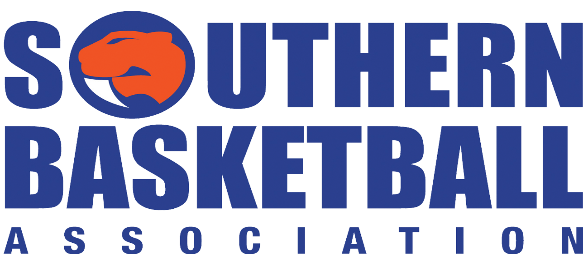 Summer 2019/20JUNIOR REGISTRATIONS Entry Information(All registrations to be processed online)Online Registration OpensMonday 26th August 2019 Entries close on Friday 20th September 2019All entries (if available) after final closing date will be subject to a late fee of $50New Season commences – Monday 7th October 2019Semi Finals Week 14th – 20th March 2020Grand Final Week 21st – 22nd March 2020Holiday PeriodLast Games Sunday 15th December 2019First Games Back Tuesday 28th January 2020NO GAMES PLAYEDSaturday 2nd - Tuesday 5th November (Cup Weekend)Saturday 7th - Monday 9th March (Labour Day Weekend)For further information please contact Southern Basketball on 03 9583 4481 crm@southernbasketball.com.au or admin@southernbasketball.com.au www.southernbasketball.com.auSouthern Basketball invites your team to compete in the 2019/20 Summer Competition. Once you register to play in the competition, you accept to play by all Rules of the Association.   A full copy of the By-Laws are available on the association website—www.southernbasketball.com.auCompetitions Available:GIRLS COMPETITION									Under 9 - Full Height - Friday – Born by 11/10/2012Under 9 - Lowered Rings - Friday – Born by 11/10/2012Under 10- Thursday – Born 20011Under 12- Monday - Born 2009 or 2010Under 14- Tuesday – Born 2007 or 2008Under 16- Wednesday – Born 2005 or 2006Under 18 – Monday – Born 2003 or 2004Under 20 – Sunday – Born 2001 or 2002	    			Under 23- Sunday – Born 1998, 1999 or 2000	    Competition Fees:Entity Team Registration Fee				$140.00Game sheet Fee						$68.00Walkover/Forfeit Fine 					$140.00 Stadium Entry Fee (per person 18 & over	)		$4.00	Stadium Entry Card	- per season				$25.00 All entity team registrations are lodged via our website www.southernbasketball.com.au Select Registrations then Summer 2019/20 Junior Team Registration and then select team lodgement.  If you are an existing entity team (non domestic club teams) please use your team code. No less than seven (7) players per team accepted.If you do not know your team code please email Vicki at  crm@southernbasketball.com.au or Sophie at admin@southernbasketball.com.au or call the stadium on 9583 4481.  For Entity Team Registrations please do not change your team name when you register as it will also change it for this current season.  Please email the office and once the current season is finished we can then change the team name.All competitions are dependent on a sufficient number of entries and court space.   We may combine some grades if enough teams do not register.Competitions will be played at external venues, dependent upon number of team entries received. Registration Fees include compulsory Sports Insurance as imposed by Basketball Victoria.All teams and players should be familiar with the Domestic By-Laws which are available on the association website.All teams and players are bound by the provisions of the Member Protection By-Law and Codes of Conduct.   Details are available on the association website.   All players must also register to play in the team and agree to the Code of Conduct.Photographic images of players may be used during any activities associated with the Southern Basketball Association for publication in any form to promote basketball.  If you have any queries regarding your online registration please contact the Southern Basketball Association office on 9583 4481 or email crm@southernbasketball.com.au  or admin@southernbasketball.com.au  Website - www.southernbasketball.com.au